                            O B E C  K L U B I N A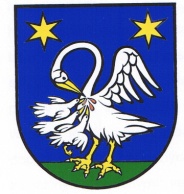 ______________________________________________________________NÁVRHVšeobecne  záväzné   nariadenieOBCE KLUBINAč. 1/2015o určení miesta a času zápisu dieťaťa na plnenie povinnej školskej dochádzky v základnej škole v zriaďovateľskej pôsobnosti Obce KlubinaNávrh VZN: -  vyvesený na úradnej tabuli obce  dňa :   			30. 11. 2015                    -  zverejnený na internetovej adrese obce  dňa :   		30. 11. 2015Lehota na predloženie pripomienok k návrhu VZN do(včítane): 		14.12. 2015Doručené pripomienky (počet) :						.............................Vyhodnotenie pripomienok k návrhu VZN uskutočnené dňa:		.............................Vyhodnotenie pripomienok k návrhu VZN doručené poslancom dňa:	.............................VZN schválené uznesením Obecného zastupiteľstva Obce Klubina  dňa ............  pod č. :  ......... VZN  vyvesené na úradnej tabuli obce 	........................   dňa : .............................VZN zvesené z úradnej tabule obce		 .......................   dňa : .............................VZN nadobúda účinnosť dňom ... ... .....úradná pečiatka s erbom obce               Mgr.Božena Poliačková               starostka obceObec Klubina v súlade s ustanovením § 4 ods. 3 a § 6 ods. 2 zákona SNR č. 369/1990 Zb. o obecnom zriadení v znení neskorších predpisov, podľa § 19 až § 22 a § 60 zákona č. 245/2008 Z. z. o výchove a vzdelávaní (školský zákon) a o doplnení niektorých zákonov v znení neskorších predpisov, podľa § 6, § 8 ods. 1, § 37 a § 37a zákona č. 596/2003 Z. z. o štátnej správe v školstve a školskej samospráve a o zmene a doplnení niektorých zákonov v znení neskorších predpisov (ďalej len zákon č. 596/ 2003 Z. z.)    v y d á va    totoVŠEOBECNE  ZÁVÄZNÉ  NARIADENIEOBCE KLUBINAč.   1  /2015o určení miesta a času zápisu dieťaťa na plnenie povinnej školskej dochádzky v základnej škole v zriaďovateľskej pôsobnosti Obce KlubinaObecné zastupiteľstvo Obce Klubina podľa § 11, ods. 4 písm. g) zákona SNR č.369/1990 Zb. o obecnom zriadení v znení neskorších predpisov sa uznieslo na tomto všeobecne záväznom nariadení obce (ďalej len „VZN“).Článok 1Základné ustanovenieÚčelom tohto VZN podľa § 20 ods. 3 písm. a) zákona č. 245/2008 Z. z. je určiť miesto a čas zápisu dieťaťa na plnenie povinnej školskej dochádzky (ďalej len „zápis“) v základnej škole v zriaďovateľskej pôsobnosti Obce Klubina.Toto nariadenie bližšie upravuje práva a povinnosti rodičov alebo inej fyzickej osoby než rodiča, ktorá má dieťa zverené do osobnej starostlivosti alebo do pestúnskej starostlivosti na základe rozhodnutia súdu (ďalej len „zákonný zástupca“) na plnenie povinnej školskej dochádzky dieťaťa v základnej škole na území Obce Klubina a má na tomto území trvalý alebo prechodný pobyt.Spádová škola je základná škola v školskom obvode, v ktorom má dieťa (žiak) trvalý pobyt.Článok 2PôsobnosťToto nariadenie je záväzné pre všetkých zákonných zástupcov detí, ktoré majú trvalé bydlisko v Obci Klubina.Obec Klubina je zriaďovateľom základnej školy: ZŠ  s MŠ  Klubina č.157.Článok 3Povinná školská dochádzka a jej plneniePovinná školská dochádzka (PŠD) začína začiatkom školského roka, ktorý nasleduje po dni, keď dieťa dovŕši šiesty rok veku a dosiahne školskú spôsobilosť. Ak dieťa po dovŕšení šiesteho roku veku nedosiahlo školskú spôsobilosť (v zmysle § 2 písm. p) školského zákona), zákonný zástupca môže požiadať riaditeľa spádovej školy o odklad začiatku školskej dochádzky o jeden školský rok. Súčasťou žiadosti zákonného zástupcu je odporučenie všeobecného lekára pre deti a dorast a odporučenie príslušného zariadenia výchovného poradenstva a prevencie (v súlade s § 19 ods. 4 školského zákona).Povinná školská dochádzka sa plní v základných školách, v stredných školách a v školách pre žiakov so špeciálnymi výchovno-vzdelávacími potrebami.Nikoho nemožno oslobodiť od plnenia povinnej školskej dochádzky (§ 19 ods.1 školského zákona).Žiak plní povinnú školskú dochádzku v spádovej škole, ak zákonný zástupca pre svoje dieťa nevyberie inú základnú školu.Žiak môže plniť povinnú školskú dochádzku v inej ako spádovej základnej škole so súhlasom jej riaditeľa.Ak je žiak prijatý na inú než spádovú školu, riaditeľ tejto školy oznámi túto skutočnosť riaditeľovi spádovej školy a  zriaďovateľovi základnej školy, do ktorej bol žiak prijatý. Riaditeľ školy rozhodne o prijatí na základné vzdelávanie do 15. júna, ktorý predchádza školskému roku, v ktorom má základné vzdelávanie začať.Riaditeľ školy do 30. júna zašle zoznam detí, prijatých na plnenie povinnej školskej dochádzky obci, v ktorej majú trvalý pobyt, ktorý obsahuje:meno, priezvisko, dátum narodenia a adresu trvalého pobytu prijatého dieťaťa.Riaditeľ spádovej školy je povinný prednostne prijať na plnenie povinnej školskej dochádzky žiakov, ktorí majú miesto trvalého pobytu v školskom obvode spádovej školy.Žiak, ktorý nemá trvalé bydlisko, plní povinnú školskú dochádzku v spádovej škole, ktorú určí orgán miestnej štátnej správy v školstve.Školský obvod základnej školy zriadenej obcou určuje obec svojím všeobecne záväzným nariadením v súlade s § 8 ods. 1 zákona č. 596/ 2003 Z. z.. Článok 4Miesto a čas zápisuTermín zápisuObec Klubina v súlade s ustanovením § 20 ods. 2 školského zákona ukladá riaditeľovi základnej školy vykonať zápis v termíne zápisu od 1. apríla do 30. apríla, ktorý predchádza začiatku školského roka, v ktorom má dieťa začať plniť povinnú školskú dochádzku.Miesto zápisuObec Klubina určuje miesto zápisu v budove ZŠ s MŠ Klubina č.157.Čas zápisuPresný dátum a čas zápisu určí riaditeľ základnej školy a písomne ho oznámi zriaďovateľovi do 20. marca bežného roka. Zverejnenie zápisuObec Klubina prostredníctvom školského úradu po prerokovaní s riaditeľmi základných škôl a materských škôl včas zverejní presný dátum, miesto a čas zápisu, tak, aby bol v súlade s  § 20 školského zákona. Súčasne túto informáciu zverejnia aj riaditelia základnej školy a materských škôl nasledovne: na informačných tabuliach a budovách základnej školy (zverejní riaditeľ základnej školy),na webovom sídle základnej školy (zverejní riaditeľ základnej školy),na informačne tabuli a na webovom sídle Obce Klubina (zverejní obec),vyhlásením v obecnom rozhlase (zverejní obec),Konkrétne miesto t. j. miestnosť, v ktorej sa uskutoční zápis, určí riaditeľ základnej školy a zároveň to riadne zverejní na verejne prístupnom mieste na budove základnej školy alebo iným obvyklým spôsobom najneskôr do 25. marca, ktorý predchádza začiatku zápisu podľa čl. 4 ods.1 tohto VZN.Článok 5Práva a povinnosť zákonného zástupcu dieťaťaZákonný zástupca dieťaťa je povinný v zmysle § 20 ods. 2 školského zákona prihlásiť dieťa na plnenie povinnej školskej dochádzky v základnej škole v čase zápisu podľa tohto VZN.Zákonný zástupca dieťaťa vykoná zápis dieťaťa (podľa čl. 4) na spádovú školu.Zákonný zástupca dieťaťa je povinný vykonať zápis v dňoch od 1. apríla do 30. apríla, ktorý predchádza začiatku školského roka, v ktorom má dieťa začať plniť povinnú školskú dochádzku.Zákonný zástupca v súlade s § 20 ods. 4 písm. a) a b) školského zákona je povinný pri zápise uviesť tieto osobné údaje: meno a priezvisko, dátum narodenia, rodné číslo, miesto narodenia, národnosť, štátne občianstvo, trvalé bydlisko dieťaťa,meno a priezvisko, adresu zamestnávateľa, trvalé bydlisko zákonných zástupcov,podľa potreby preukázateľný doklad o zdravotnom stave dieťaťa.Základná škola organizuje zápis detí za účasti zákonného zástupcu a dieťaťa.Zákonný zástupca (v súlade s § 20 ods. 5 a 6 školského zákona a § 8 ods. 3 a 4 zákona č. 596/2003 Z. z.) má právo vybrať pre svoje dieťa aj inú základnú školu mimo spádovej školy. Riaditeľ tejto školy udelí súhlas s prijatím s prihliadnutím na kapacitné možnosti školy a to po umiestnení a uspokojení záujmu zákonných zástupcov detí, patriacich podľa trvalého alebo prechodného bydliska k uvedenej spádovej škole, resp. po umiestnení detí v základnej škole na základe rozhodnutia súdu školy (v zmysle s § 49, 50, 62 zákona č. 305/2005 Z. z. o sociálnoprávnej ochrane detí a o sociálnej kuratele a o zmene a doplnení niektorých zákonov v znení neskorších predpisov, zákonom č. 195/1998 Z. z. o sociálnej pomoci v znení neskorších predpisov).Ak zákonný zástupca dieťaťa požiada výnimočne o prijatie dieťaťa, ktoré nedovŕšilo šiesty rok veku na plnenie školskej dochádzky, je povinný k žiadosti predložiť súhlasné stanovisko príslušného zariadenia výchovného poradenstva a prevencie a súhlasné vyjadrenie všeobecného lekára pre deti a dorast (§ 19 ods. 8 školského zákona).Zákonný zástupca môže zapísať dieťa iba na jednu školu.V prípade, ak zákonný zástupca dieťaťa nemôže zapísať dieťa na plnenie povinnej školskej dochádzky v čase určenom týmto VZN, riaditeľ školy určí náhradný termín zápisu. Článok 6 Priestupky a sankcieObec v súlade § 6 a § 37 zákona č. 596/2003 Z. z. je oprávnená kontrolovať dodržiavanie uložených povinností zákonných zástupcov dieťaťa.Priestupku sa dopustí zákonný zástupca dieťaťa, ktorý ohrozuje jeho výchovu a vzdelávanie alebo zanedbáva starostlivosť o povinnú školskú dochádzku dieťaťa, najmä ak dieťa neprihlási na povinnú školskú dochádzku (§ 37 ods. 1 zákona č. 596/2003 Z. z.).V prípade, že si zákonný zástupca dieťaťa nesplní povinnosť tým, že neprihlási dieťa na povinnú školskú dochádzku, dopustí priestupku, za ktorý je obec oprávnená uložiť mu pokutu do výšky 331,50 € podľa § 37 ods. 2 zákona č. 596/2003 Z. z..Pokutu možno uložiť do jedného roka odo dňa, keď správny orgán zistil porušenie povinnosti, najneskôr však do troch rokov odo dňa, keď k porušeniu povinností došlo (§ 37a ods. 7 zákona č. 596/2003 Z. z.).Článok 7Dodržiavanie a kontrola nariadeniaZa dodržiavanie tohto VZN zodpovedá riaditeľ základnej školy v zriaďovateľskej pôsobnosti Obce Klubina.Kontrolu nad dodržiavaním tohto VZN sú oprávnení vykonávať poverení zamestnanci obecného úradu, školský úrad a hlavný kontrolór obce. Záverečné ustanoveniaPokiaľ nie je vo všeobecne záväznom nariadení podrobnejšia úprava, k určeniu miesta a času zápisu dieťaťa na plnenie povinnej školskej dochádzky sa vzťahujú osobitné predpisy:zákon č. 596/2003 Z. z. o štátnej správe v školstve a školskej samospráve a o zmene a doplnení niektorých zákonov v znení neskorších predpisov,zákon č. 245/2008 Z. z. o výchove a vzdelávaní (školský zákon) a o zmene a doplnení niektorých zákonov v znení neskorších predpisov.Toto všeobecne záväzné nariadenie bolo schválené uznesením Obecného zastupiteľstva Obce Klubina, č. uznesenia ........................   zo dňa 16.12.2015.Zmeny a doplnenia tohto všeobecne záväzného nariadenia možno vykonať len formou všeobecne záväzného nariadenia.V zmysle § 6 ods. 3 zákona č. 369/1990 Zb. bolo VZN vyvesené dňa 30.11.2015 a zvesené dňa 14.12.2015  pred zasadnutím obecného zastupiteľstva a v zmysle § 6 ods. 8 zákona č. 396/1990 Zb. bolo VZN vyvesené dňa ................  po zasadnutí obecného zastupiteľstva.Toto všeobecne záväzné nariadenie nadobúda účinnosť dňa ..............  a právoplatnosť dňom ..................  (15-tým dňom od vyvesenia VZN na úradnej tabuli Obce Klubina). 							    ....................................................	   						          Mgr. Božena Poliačková									       starostka obce